
           TJ Gymnastika Děčín

                 pořádá závod 
              Velikonoční dvojboj o                                                                 „ Děčínského medvěda“
         
          4. dubna 2020

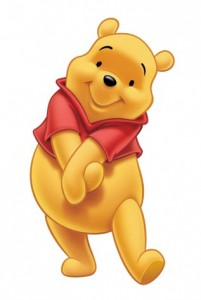 Všeobecná ustanovení 

Pořadatel:        TJ Gymnastika Děčín

Datum:           4.4.2020 - sobota

Místo:            Tělocvična sportovní gymnastiky Riegrova 1352/10 Děčín 2

Přihlášky:        uzávěrka příhlášek 29.3. 2020,na e-mail: lucie.makalova@centrum.cz

Telefon:          731 183 333 Cardová Pavlína Startovné:        150,- Kč za závodnici

Podmínka účasti:     - včas zaslaná přihláška
                      - rozhodčí za oddíl po celou dobu závodu 
                      - zdravotní průkaz pojištěnce pro závodnici 
Technická ustanovení 

Dvojboj:      kladina/ lavička - prostná 

Startují:     jednotlivkyně podle vypsaných kategorií

Hodnocení:  dle tohoto rozpisu, aktuálních pravidel FIG a ZP od 1.1.2019                                                       (včetně doplňkové tabulky pro všechny)
nebude uplatňována srážka za skladbu sestavy a umělecký dojem

Hodnoty obtížnosti prvků - známka D:( FIG + doplňková tabulka prvků)prvky A ... O,1b. - B ... O,2b. - C ... O,3b. atd.

Při shodnosti bodů rozhoduje známka na kladině/lavičce, případně věk závodnic

Technický rozpis

Kategorie: 
               1. kategorie - mimina          roč. 2014 - 2017
               2. kategorie - začínající        roč. 2014 - 2013



Kategorie:   1. roč. 2014-2017

Lavička: volná sestava s povinnými prvky - hodnota základní sestavy D - 4,00 body
               1. 2 řady - 1 bod
               2. rovnovážný gym. prvek( výdrž 2 vt.) - 1 bod
               3. gymnastický skok - 1 bod
               4. pomalý kotoul vpřed - 1 bod
bonifikace: rychlý kotoul vpřed + 0,5 bodu
                  (nahrazuje požadavek pomalý kotoul vpřed)

Prostná: volná sestava s povinnými prvky - hodnota základní sestavy D - 4,00 body
              1. 1 řada(projít 10 m) - 1 bod 
              2. rovnovážný gym. prvek ( výdrž 2 vt. ) - 1 bod 
              3. gymnastický skok - 1 bod 
              4. kotoul vpřed a spojitě přímý skok - 1 bod 
bonifikace: váha předklonmo 135°/ únožmo ( výdrž 2 vt.) + 0,5 bodu
                 (nahrazuje požadavek rovnovážný gym, prvek)
           
Kategorie:   2. roč. 2014 - 2013 

Kladinka:  60cm, šířka 10cm - volná sestava s povinnými prvky - hodnota základní sestavy D- 5,00 bodů
                1. 2 řady - 1 bod 
                2. gymnastický skok odrazem jedné nohy - 1 bod
                3. váha předklonmo či únožmo - výdrž 2 vt. - 1 bod
                4. přemet stranou/kotoul - 1 bod
                5. obrat 180° ve výponu na obou nohách - 1 bod

bonifikace: akro prvek dle FIG + 0,5 bodu (nahrazuje akro prvek), obrat 180° ve výponu na jedné noze + 0,5 bodu(nahrazuje požadavek obrat na obou nohách)


Prostná: volná sestava s povinnýmí prvky - hodnota základní sestavy D-5,00 bodů
               1. 2 řady - 1 bod
               2. gymnstický skok odrazem jedné nody - 1 bod 
               3. váha předklonmo či únožmo - výdrž 2 vt. - 1bod
               4. přemet stranou
                5. vazba kotoul a gymnastický skok - 1bod
bonifikace: spojení 2 akro prvků s projitím stojem i stejných +0,5 bodu, obrat jednonož 360° + 0,5 bodu


Další prvky obtížnosti, předvedené nad rámec vypsaných či bonifikovaných požadavků , nemohou zvýšit hodnotu známky D, platí doplňková tabulka prvků. Známka E max. pro obě kategorie je 10 bodů.


Časový rozpis: 

                     9:00            otevření tělocvičny
                     9:00 - 11:00    volné rozcvičení 
                     9:00 - 10:00    prezentace všech kategorií
                     9:30            porada trenérů a rozhodčí 
                     11:00            nástup a zahájení 1. sled


Rozlosování a upravený časový rozpis dle přihlášených závodnic bude zveřejněn ve středu 1.4. 2020 















































